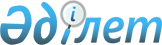 2017-2019 жылдарға арналған аудандық бюджет туралы
					
			Мерзімі біткен
			
			
		
					Қарағанды облысы Жаңаарқа аудандық мәслихатының 2016 жылғы 21 желтоқсандағы VIII сессиясының № 8/64 шешімі. Қарағанды облысының Әділет департаментінде 2017 жылғы 10 қаңтарда № 4103 болып тіркелді. Мерзімі өткендіктен қолданыс тоқтатылды
      Қазақстан Республикасының 2008 жылғы 4 желтоқсандағы Бюджет кодексіне  және Қазақстан Республикасының 2001 жылғы 23 қаңтардағы "Қазақстан Республикасындағы жергілікті мемлекеттік басқару және өзін-өзі басқару туралы" Заңына сәйкес, аудандық мәслихат ШЕШІМ ЕТТІ: 
      1. 2017-2019 жылдарға арналған аудандық бюджет тиісінше 1, 2, 3 қосымшаларға сәйкес бекітілсін, соның ішінде:
      2017 жылға арналған аудандық бюджет 1 қосымшаға сәйкес келесі көлемдерде бекітілсін:
      1) кірістер 4 588 149 мың теңге:
      салықтық түсімдер 994 224 мың теңге;
      салықтық емес түсімдер 6 176 мың теңге;
      негізгі капиталды сатудан түсетін түсімдер 21 391 мың теңге;
      трансферттердің түсімдері 3 566 358 мың теңге; 
      2) шығындар 4 626 938 мың теңге; 
      3) таза бюджеттік кредиттеу 61 480 мың теңге:
      бюджеттік кредиттер 81 684 мың теңге;
      бюджеттік кредиттерді өтеу 20 204 мың теңге;
      4) қаржы активтерімен операциялар бойынша сальдо 0 мың теңге:
      қаржы активтерін сатып алу 0 мың теңге;
      мемлекеттің қаржы активтерін сатудан түсетін түсімдер 0 мың теңге;
      5) бюджет тапшылығы (профициті) алу 100 269 мың теңге;
      6) бюджет тапшылығын қаржыландыру (профицитін пайдалану) 100 269 
      мың теңге:
      қарыздар түсімдері 81 684 мың теңге;
      қарыздарды өтеу 20 890 мың теңге;
      бюджет қаражатының пайдаланылатын қалдықтары 39 475 мың теңге.
      Ескерту. 1-тармақ жаңа редакцияда - Қарағанды облысы Жаңаарқа аудандық мәслихатының 06.12.2017 № 20/153 (01.01.2017 бастап қолданысқа енгізіледі) шешімімен.


      2. 2017 жылға арналған бюджеттік инвестициялық жобалардың тізбесі 4 қосымшаға сәйкес бекітілсін.
      3. 2017 жылға арналған аудандық бюджет шығыстарының құрамында 6 қосымшаға сәйкес 324 810 мың теңге сомасында ағымдағы нысаналы трансферттер, дамуға нысаналы трансферттер және бюджеттік кредиттер ескерілсін. 
      4. Мамандарды әлеуметтік қолдау шараларын іске асыру үшін бюджеттік кредиттер 81 684 мың теңге сомасында ескерілсін.
      5. 2017 жылға арналған ауданның жергілікті атқарушы органының резерві 21 679 мың теңге сомасында бекітілсін.
      6. 2017 жылға аудандық бюджеттен қаржыландырылатын, ауылдық жерде жұмыс істейтін денсаулық сақтау, әлеуметтік қамсыздандыру, білім беру, мәдениет, спорт және ветеринария саласының азаматтық қызметшілеріне, қызметтің осы түрлерімен қалалық жағдайда айналысатын азаматтық қызметшілердің жалақыларымен және ставкалармен салыстырғанда кемінде жиырма бес процентке жоғары лауазымдық жалақылар мен тарифтік ставкалар белгіленсін.
      7. 2017 жылға арналған аудандық бюджетті орындау барысында секвестрлеуге жатпайтын аудандық бюджеттік бағдарламалардың тізбесі 5 қосымшаға сәйкес бекітілсін.
       8. 2017 жылға арналған аудандық бюджеттің ауылдық округтер мен кенттері бойынша шығыстары 7-13 қосымшаларға сәйкес бекітілсін.
       9. Осы шешім 2017 жылдың 1 қаңтарынан бастап қолданысқа енгізіледі. 2017 жылға арналған аудандық бюджет
      Ескерту. 1-қосымша жаңа редакцияда - Қарағанды облысы Жаңаарқа аудандық мәслихатының 06.12.2017 № 20/153 (01.01.2017 бастап қолданысқа енгізіледі) шешімімен. 2018 жылға арналған аудандық бюджет 2019 жылға арналған аудандық бюджет 2017 жылға арналған бюджеттік инвестициялық жобалардың тізбесі
      Ескерту. 4-қосымша жаңа редакцияда - Қарағанды облысы Жаңаарқа аудандық мәслихатының 06.12.2017 № 20/153 (01.01.2017 бастап қолданысқа енгізіледі) шешімімен. 2017 жылға арналған аудандық бюджетті орындау барысында секвестрлеуге жатпайтын аудандық бюджеттік бағдарламалардың тізбесі
      Ескерту. 5-қосымша жаңа редакцияда - Қарағанды облысы Жаңаарқа аудандық мәслихатының 06.12.2017 № 20/153 (01.01.2017 бастап қолданысқа енгізіледі) шешімімен. Жаңаарқа ауданына 2017 жылға бөлінген нысаналы трансферттер және бюджеттік кредиттер
      Ескерту. 6-қосымша жаңа редакцияда - Қарағанды облысы Жаңаарқа аудандық мәслихатының 06.12.2017 № 20/153 (01.01.2017 бастап қолданысқа енгізіледі) шешімімен. 2017 жылға кенттер мен ауылдық округтерге бөлінген жергілікті өзін-өзі басқару органдарына берілетін трансферттер 2017 жылға кент, ауылдық округ әкімінің қызметін қамтамасыз ету жөніндегі қызметтер
      Ескерту. 8-қосымша жаңа редакцияда - Қарағанды облысы Жаңаарқа аудандық мәслихатының 06.12.2017 № 20/153 (01.01.2017 бастап қолданысқа енгізіледі) шешімімен. 2017 жылға кенттер мен ауылдық округтердің күрделі шығыстары
      Ескерту. 9-қосымша жаңа редакцияда - Қарағанды облысы Жаңаарқа аудандық мәслихатының 04.07.2017 № 15/122 (01.01.2017 бастап қолданысқа енгізіледі) шешімімен. 2017 жылға ауылдық жерлерде балаларды мектепке дейін тегін алып баруды және кері алып келуді ұйымдастыру
      Ескерту. 10-қосымша жаңа редакцияда - Қарағанды облысы Жаңаарқа аудандық мәслихатының 17.11.2017 № 19/146 (01.01.2017 бастап қолданысқа енгізіледі) шешімімен. 2017 жылға елді мекендерде көшелерді жарықтандыру
      Ескерту. 11-қосымша жаңа редакцияда - Қарағанды облысы Жаңаарқа аудандық мәслихатының 17.11.2017 № 19/146 (01.01.2017 бастап қолданысқа енгізіледі) шешімімен. 2017 жылға кенттерде, ауылдарда, ауылдық округтерде автомобиль жолдарының жұмыс істеуін қамтамасыз ету
      Ескерту. 12-қосымша жаңа редакцияда - Қарағанды облысы Жаңаарқа аудандық мәслихатының 17.11.2017 № 19/146 (01.01.2017 бастап қолданысқа енгізіледі) шешімімен. 2017 жылға Өңірлерді дамытудың 2020 жылға дейінгі бағдарламасы шеңберінде өңірлерді экономикалық дамытуға жәрдемдесу бойынша шараларды іске асыру
					© 2012. Қазақстан Республикасы Әділет министрлігінің «Қазақстан Республикасының Заңнама және құқықтық ақпарат институты» ШЖҚ РМК
				
      Аудандық мәслихаттың кезектіVIII сессиясының төрағасы

Ж. Рыспеков

      Аудандық мәслихат хатшысы 

К. Имантусупов
2016 жылғы 21 желтоқсандағы № 8/64
Жаңаарқа аудандық мәслихатының
шешіміне
1 қосымша
Санаты
Санаты
Санаты
Санаты
Сома (мың теңге)
Сыныбы
Сыныбы
Сыныбы
Сома (мың теңге)
Iшкi сыныбы
Iшкi сыныбы
Сома (мың теңге)
Атауы
Сома (мың теңге)
 I. Кірістер
4588149
1
Салықтық түсімдер
994224
01
Табыс салығы
257627
2
Жеке табыс салығы
257627
03
Әлеуметтiк салық
200000
1
Әлеуметтік салық
200000
04
Меншiкке салынатын салықтар
496613
1
Мүлiкке салынатын салықтар
438596
3
Жер салығы
1153
4
Көлiк құралдарына салынатын салық
53654
5
Бірыңғай жер салығы
3210
05
Тауарларға, жұмыстарға және қызметтерге салынатын iшкi салықтар
35904
2
Акциздер
4000
3
Табиғи және басқа да ресурстарды пайдаланғаны үшiн түсетiн түсiмдер
19708
4
Кәсiпкерлiк және кәсiби қызметтi жүргiзгенi үшiн алынатын алымдар
11916
5
Ойын бизнесіне салық
280
08
Заңдық маңызы бар әрекеттерді жасағаны және (немесе) оған уәкілеттігі бар мемлекеттік органдар немесе лауазымды адамдар құжаттар бергені үшін алынатын міндетті төлемдер
4080
1
Мемлекеттік баж
4080
2
Салықтық емес түсiмдер
6176
01
Мемлекеттік меншіктен түсетін кірістер
4070
1
Мемлекеттік кәсіпорындардың таза кірісі бөлігінің түсімдері
4
5
Мемлекет меншігіндегі мүлікті жалға беруден түсетін кірістер
4038
7
Мемлекеттік бюджеттен берілген кредиттер бойынша сыйақылар
28
06
Басқа да салықтық емес түсiмдер
2106
1
Басқа да салықтық емес түсiмдер
2106
3
Негізгі капиталды сатудан түсетін түсімдер
21391
01
Мемлекеттік мекемелерге бекітілген мемлекеттік мүлікті сату
5990
1
Мемлекеттік мекемелерге бекітілген мемлекеттік мүлікті сату
5990
03
Жердi және материалдық емес активтердi сату
15401
1
Жерді сату
2243
2
Материалдық емес активтерді сату
13158
4
Трансферттердің түсімдері
3566358
02
Мемлекеттiк басқарудың жоғары тұрған органдарынан түсетiн трансферттер
3566358
2
Облыстық бюджеттен түсетiн трансферттер
3566358
Функционалдық топ
Функционалдық топ
Функционалдық топ
Функционалдық топ
Функционалдық топ
Сома (мың теңге)
Кіші функция
Кіші функция
Кіші функция
Кіші функция
Сома (мың теңге)
Бюджеттік бағдарламалардың әкiмшiсi
Бюджеттік бағдарламалардың әкiмшiсi
Бюджеттік бағдарламалардың әкiмшiсi
Сома (мың теңге)
Бағдарлама
Бағдарлама
Сома (мың теңге)
Атауы
Сома (мың теңге)
ІІ.Шығындар
4626938
01
Жалпы сипаттағы мемлекеттiк қызметтер 
382079
1
Мемлекеттiк басқарудың жалпы функцияларын орындайтын өкiлдi, атқарушы және басқа органдар
300544
112
Аудан (облыстық маңызы бар қала) мәслихатының аппараты
22205
001
Аудан (облыстық маңызы бар қала) мәслихатының қызметін қамтамасыз ету жөніндегі қызметтер
20520
003
Мемлекеттік органның күрделі шығыстары
1685
122
Аудан (облыстық маңызы бар қала) әкімінің аппараты
96833
001
Аудан (облыстық маңызы бар қала) әкімінің қызметін қамтамасыз ету жөніндегі қызметтер
84961
003
Мемлекеттік органның күрделі шығыстары
11872
123
Қаладағы аудан, аудандық маңызы бар қала, кент, ауыл, ауылдық округ әкімінің аппараты
181506
001
Қаладағы аудан, аудандық маңызы бар қала, кент, ауыл, ауылдық округ әкімінің қызметін қамтамасыз ету жөніндегі қызметтер
176690
022
Мемлекеттік органның күрделі шығыстары
4816
2
Қаржылық қызмет
27973
489
Ауданның (облыстық маңызы бар қаланың) мемлекеттік активтер және сатып алу бөлімі
27973
001
Жергілікті деңгейде мемлекеттік активтер мен сатып алуды басқару саласындағы мемлекеттік саясатты іске асыру жөніндегі қызметтер
11593
003
Мемлекеттік органның күрделі шығыстары
480
004
Салық салу мақсатында мүлікті бағалауды жүргізу
500
005
Жекешелендіру, коммуналдық меншікті басқару, жекешелендіруден кейінгі қызмет және осыған байланысты дауларды реттеу 
15400
9
Жалпы сипаттағы өзге де мемлекеттiк қызметтер
53562
458
Ауданның (облыстық маңызы бар қаланың) тұрғын үй-коммуналдық шаруашылығы, жолаушылар көлігі және автомобиль жолдары бөлімі
14627
001
Жергілікті деңгейде тұрғын үй-коммуналдық шаруашылығы, жолаушылар көлігі және автомобиль жолдары саласындағы мемлекеттік саясатты іске асыру жөніндегі қызметтер
14382
013
Мемлекеттік органның күрделі шығыстары
245
459
Ауданның (облыстық маңызы бар қаланың) экономика және қаржы бөлімі
26414
001
Ауданның (облыстық маңызы бар қаланың) экономикалық саясаттың қалыптастыру мен дамыту, мемлекеттік жоспарлау, бюджеттік атқару және коммуналдық меншігін басқару саласындағы мемлекеттік саясатты іске асыру жөніндегі қызметтер 
26138
015
Мемлекеттік органның күрделі шығыстары
276
494
Ауданның (облыстық маңызы бар қаланың) кәсіпкерлік және өнеркәсіп бөлімі
12521
001
Жергілікті деңгейде кәсіпкерлікті және өнеркәсіпті дамыту саласындағы мемлекеттік саясатты іске асыру жөніндегі қызметтер
12440
003
Мемлекеттік органның күрделі шығыстары
81
02
Қорғаныс
14675
1
Әскери мұқтаждар
5838
122
Аудан (облыстық маңызы бар қала) әкімінің аппараты
5838
005
Жалпыға бірдей әскери міндетті атқару шеңберіндегі іс-шаралар
5838
2
Төтенше жағдайлар жөнiндегi жұмыстарды ұйымдастыру
8837
122
Аудан (облыстық маңызы бар қала) әкімінің аппараты
8837
007
Аудандық (қалалық) ауқымдағы дала өрттерінің, сондай-ақ мемлекеттік өртке қарсы қызмет органдары құрылмаған елдi мекендерде өрттердің алдын алу және оларды сөндіру жөніндегі іс-шаралар
8837
03
Қоғамдық тәртіп, қауіпсіздік, құқықтық, сот, қылмыстық-атқару қызметі
13393
9
Қоғамдық тәртіп және қауіпсіздік саласындағы өзге де қызметтер
13393
458
Ауданның (облыстық маңызы бар қаланың) тұрғын үй-коммуналдық шаруашылығы, жолаушылар көлігі және автомобиль жолдары бөлімі
13393
021
Елдi мекендерде жол қозғалысы қауiпсiздiгін қамтамасыз ету
13393
04
Бiлiм беру
2661799
1
Мектепке дейiнгi тәрбие және оқыту
237307
464
Ауданның (облыстық маңызы бар қаланың) білім бөлімі
236753
040
Мектепке дейінгі білім беру ұйымдарында мемлекеттік білім беру тапсырысын іске асыруға
236753
467
Ауданның (облыстық маңызы бар қаланың) құрылыс бөлімі
554
037
Білім беру объектілерін салу және реконструкциялау
554
2
Бастауыш, негізгі орта және жалпы орта білім беру
2205590
123
Қаладағы аудан, аудандық маңызы бар қала, кент, ауыл, ауылдық округ әкімінің аппараты
4928
005
Ауылдық жерлерде балаларды мектепке дейін тегін алып баруды және кері алып келуді ұйымдастыру
4928
464
Ауданның (облыстық маңызы бар қаланың) білім бөлімі
2155060
003
Жалпы білім беру
2120453
006
Балаларға қосымша білім беру
34607
465
Ауданның (облыстық маңызы бар қаланың) дене шынықтыру және спорт бөлімі
45602
017
Балалар мен жасөспірімдерге спорт бойынша қосымша білім беру
45602
9
Бiлiм беру саласындағы өзге де қызметтер
218902
464
Ауданның (облыстық маңызы бар қаланың) білім бөлімі
218902
001
Жергілікті деңгейде білім беру саласындағы мемлекеттік саясатты іске асыру жөніндегі қызметтер
11629
005
Ауданның (облыстық маңызы бар қаланың) мемлекеттік білім беру мекемелер үшін оқулықтар мен оқу-әдiстемелiк кешендерді сатып алу және жеткізу
62781
007
Аудандық (қалалық) ауқымдағы мектеп олимпиадаларын және мектептен тыс іс-шараларды өткiзу
436
012
Мемлекеттік органның күрделі шығыстары
136
015
Жетім баланы (жетім балаларды) және ата-аналарының қамқорынсыз қалған баланы (балаларды) күтіп-ұстауға қамқоршыларға (қорғаншыларға) ай сайынға ақшалай қаражат төлемі
11395
029
Балалар мен жасөспірімдердің психикалық денсаулығын зерттеу және халыққа психологиялық-медициналық-педагогикалық консультациялық көмек көрсету
14978
067
Ведомстволық бағыныстағы мемлекеттік мекемелерінің және ұйымдарының күрделі шығыстары
117547
06
Әлеуметтiк көмек және әлеуметтiк қамсыздандыру
263840
1
Әлеуметтiк қамсыздандыру
51550
451
Ауданның (облыстық маңызы бар қаланың) жұмыспен қамту және әлеуметтік бағдарламалар бөлімі
49671
005
Мемлекеттік атаулы әлеуметтік көмек 
14200
016
18 жасқа дейінгі балаларға мемлекеттік жәрдемақылар
26855
025
Өрлеу жобасы бойынша келісілген қаржылай көмекті енгізу
8616
464
Ауданның (облыстық маңызы бар қаланың) білім бөлімі
1879
030
Патронат тәрбиешілерге берілген баланы (балаларды) асырап бағу 
1879
2
Әлеуметтiк көмек
180533
451
Ауданның (облыстық маңызы бар қаланың) жұмыспен қамту және әлеуметтік бағдарламалар бөлімі
180533
002
Жұмыспен қамту бағдарламасы
72591
004
Ауылдық жерлерде тұратын денсаулық сақтау, білім беру, әлеуметтік қамтамасыз ету, мәдениет, спорт және ветеринар мамандарына отын сатып алуға Қазақстан Республикасының заңнамасына сәйкес әлеуметтік көмек көрсету
10557
006
Тұрғын үйге көмек көрсету
4800
007
Жергілікті өкілетті органдардың шешімі бойынша мұқтаж азаматтардың жекелеген топтарына әлеуметтік көмек
27677
010
Үйден тәрбиеленіп оқытылатын мүгедек балаларды материалдық қамтамасыз ету
726
014
Мұқтаж азаматтарға үйде әлеуметтiк көмек көрсету
35309
017
Мүгедектерді оңалту жеке бағдарламасына сәйкес, мұқтаж мүгедектерді міндетті гигиеналық құралдармен және ымдау тілі мамандарының қызмет көрсетуін, жеке көмекшілермен қамтамасыз ету
10779
023
Жұмыспен қамту орталықтарының қызметін қамтамасыз ету
18094
9
Әлеуметтiк көмек және әлеуметтiк қамтамасыз ету салаларындағы өзге де қызметтер
31757
451
Ауданның (облыстық маңызы бар қаланың) жұмыспен қамту және әлеуметтік бағдарламалар бөлімі
31757
001
Жергілікті деңгейде халық үшін әлеуметтік бағдарламаларды жұмыспен қамтуды қамтамасыз етуді іске асыру саласындағы мемлекеттік саясатты іске асыру жөніндегі қызметтер
22585
011
Жәрдемақыларды және басқа да әлеуметтік төлемдерді есептеу, төлеу мен жеткізу бойынша қызметтерге ақы төлеу
760
021
Мемлекеттік органның күрделі шығыстары
136
050
Қазақстан Республикасында мүгедектердің құқықтарын қамтамасыз ету және өмір сүру сапасын жақсарту жөніндегі 2012 - 2018 жылдарға арналған іс-шаралар жоспарын іске асыру
8191
067
Ведомстволық бағыныстағы мемлекеттік мекемелерінің және ұйымдарының күрделі шығыстары
85
07
Тұрғын үй-коммуналдық шаруашылық
482432
1
Тұрғын үй шаруашылығы
398452
458
Ауданның (облыстық маңызы бар қаланың) тұрғын үй-коммуналдық шаруашылығы, жолаушылар көлігі және автомобиль жолдары бөлімі
800
003
Мемлекеттік тұрғын үй қорының сақталуын ұйымдастыру
800
467
Ауданның (облыстық маңызы бар қаланың) құрылыс бөлімі
388436
003
Коммуналдық тұрғын үй қорының тұрғын үйін жобалау және (немесе) салу, реконструкциялау
260105
004
Инженерлік-коммуникациялық инфрақұрылымды жобалау, дамыту және (немесе) жайластыру
128331
479
Ауданның (облыстық маңызы бар қаланың) тұрғын үй инспекциясы бөлімі 
9216
001
Жергілікті деңгейде тұрғын үй қоры саласындағы мемлекеттік саясатты іске асыру жөніндегі қызметтер
9015
005
Мемлекеттік органның күрделі шығыстары
201
2
Коммуналдық шаруашылық
43380
458
Ауданның (облыстық маңызы бар қаланың) тұрғын үй-коммуналдық шаруашылығы, жолаушылар көлігі және автомобиль жолдары бөлімі
43380
012
Сумен жабдықтау және су бұру жүйесінің жұмыс істеуі
20500
026
Ауданның (облыстық маңызы бар қаланың) коммуналдық меншігіндегі жылу жүйелерін қолдануды ұйымдастыру
11880
058
Елді мекендердегі сумен жабдықтау және су бұру жүйелерін дамыту
11000
3
Елді-мекендерді көркейту
40600
123
Қаладағы аудан, аудандық маңызы бар қала, кент, ауыл, ауылдық округ әкімінің аппараты
15536
008
Елді мекендердегі көшелерді жарықтандыру
13999
011
Елді мекендерді абаттандыру мен көгалдандыру
1537
458
Ауданның (облыстық маңызы бар қаланың) тұрғын үй-коммуналдық шаруашылығы, жолаушылар көлігі және автомобиль жолдары бөлімі
25064
015
Елді мекендердегі көшелерді жарықтандыру
1117
016
Елді мекендердің санитариясын қамтамасыз ету
1447
018
Елдi мекендердi абаттандыру және көгалдандыру
22500
08
Мәдениет, спорт, туризм және ақпараттық кеңістiк
347492
1
Мәдениет саласындағы қызмет
155817
455
Ауданның (облыстық маңызы бар қаланың) мәдениет және тілдерді дамыту бөлімі
155817
003
Мәдени-демалыс жұмысын қолдау
155817
2
Спорт
36770
465
Ауданның (облыстық маңызы бар қаланың) дене шынықтыру және спорт бөлімі 
21770
001
Жергілікті деңгейде дене шынықтыру және спорт саласындағы мемлекеттік саясатты іске асыру жөніндегі қызметтер
11568
004
Мемлекеттік органның күрделі шығыстары
81
006
Аудандық (облыстық маңызы бар қалалық) деңгейде спорттық жарыстар өткiзу
4500
007
Әртүрлi спорт түрлерi бойынша аудан (облыстық маңызы бар қала) құрама командаларының мүшелерiн дайындау және олардың облыстық спорт жарыстарына қатысуы
5621
467
Ауданның (облыстық маңызы бар қаланың) құрылыс бөлімі
15000
008
Cпорт объектілерін дамыту
15000
3
Ақпараттық кеңiстiк
104710
455
Ауданның (облыстық маңызы бар қаланың) мәдениет және тілдерді дамыту бөлімі
98510
006
Аудандық (қалалық) кiтапханалардың жұмыс iстеуi
98510
456
Ауданның (облыстық маңызы бар қаланың) ішкі саясат бөлімі
6200
002
Мемлекеттік ақпараттық саясат жүргізу жөніндегі қызметтер
6200
9
Мәдениет, спорт, туризм және ақпараттық кеңiстiктi ұйымдастыру жөнiндегi өзге де қызметтер
50195
455
Ауданның (облыстық маңызы бар қаланың) мәдениет және тілдерді дамыту бөлімі
26054
001
Жергілікті деңгейде тілдерді және мәдениетті дамыту саласындағы мемлекеттік саясатты іске асыру жөніндегі қызметтер
12160
010
Мемлекеттік органның күрделі шығыстары
92
032
Ведомстволық бағыныстағы мемлекеттік мекемелерінің және ұйымдарының күрделі шығыстары
13802
456
Ауданның (облыстық маңызы бар қаланың) ішкі саясат бөлімі
24141
001
Жергілікті деңгейде ақпарат, мемлекеттілікті нығайту және азаматтардың әлеуметтік сенімділігін қалыптастыру саласында мемлекеттік саясатты іске асыру жөніндегі қызметтер
14082
003
Жастар саясаты саласында іс-шараларды iске асыру
9978
006
Мемлекеттік органның күрделі шығыстары
81
10
Ауыл, су, орман, балық шаруашылығы, ерекше қорғалатын табиғи аумақтар, қоршаған ортаны және жануарлар дүниесін қорғау, жер қатынастары
205109
1
Ауыл шаруашылығы
175033
462
Ауданның (облыстық маңызы бар қаланың) ауыл шаруашылығы бөлімі
18488
001
Жергілікті деңгейде ауыл шаруашылығы саласындағы мемлекеттік саясатты іске асыру жөніндегі қызметтер
18407
006
Мемлекеттік органның күрделі шығыстары
81
473
Ауданның (облыстық маңызы бар қаланың) ветеринария бөлімі
156545
001
Жергілікті деңгейде ветеринария саласындағы мемлекеттік саясатты іске асыру жөніндегі қызметтер
12749
003
Мемлекеттік органның күрделі шығыстары
2768
005
Мал көмінділерінің (биотермиялық шұңқырлардың) жұмыс істеуін қамтамасыз ету
7455
007
Қаңғыбас иттер мен мысықтарды аулауды және жоюды ұйымдастыру
2000
008
Алып қойылатын және жойылатын ауру жануарлардың, жануарлардан алынатын өнімдер мен шикізаттың құнын иелеріне өтеу
15216
009
Жануарлардың энзоотиялық аурулары бойынша ветеринариялық іс-шараларды жүргізу
4311
010
Ауыл шаруашылығы жануарларын сәйкестендіру жөніндегі іс-шараларды өткізу
15746
011
Эпизоотияға қарсы іс-шаралар жүргізу
96300
6
Жер қатынастары
11504
463
Ауданның (облыстық маңызы бар қаланың) жер қатынастары бөлімі
11504
001
Аудан (облыстық маңызы бар қала) аумағында жер қатынастарын реттеу саласындағы мемлекеттік саясатты іске асыру жөніндегі қызметтер
11324
006
Аудандардың, облыстық маңызы бар, аудандық маңызы бар қалалардың, кенттердiң, ауылдардың, ауылдық округтердiң шекарасын белгiлеу кезiнде жүргiзiлетiн жерге орналастыру
99
007
Мемлекеттік органның күрделі шығыстары
81
9
Ауыл, су, орман, балық шаруашылығы, қоршаған ортаны қорғау және жер қатынастары саласындағы басқа да қызметтер
18572
459
Ауданның (облыстық маңызы бар қаланың) экономика және қаржы бөлімі
18572
099
Мамандардың әлеуметтік көмек көрсетуі жөніндегі шараларды іске асыру
18572
11
Өнеркәсіп, сәулет, қала құрылысы және құрылыс қызметі
30297
2
Сәулет, қала құрылысы және құрылыс қызметі
30297
467
Ауданның (облыстық маңызы бар қаланың) құрылыс бөлімі
9481
001
Жергілікті деңгейде құрылыс саласындағы мемлекеттік саясатты іске асыру жөніндегі қызметтер
9400
017
Мемлекеттік органның күрделі шығыстары
81
468
Ауданның (облыстық маңызы бар қаланың) сәулет және қала құрылысы бөлімі
20816
001
Жергілікті деңгейде сәулет және қала құрылысы саласындағы мемлекеттік саясатты іске асыру жөніндегі қызметтер
9307
003
Аудан аумағында қала құрылысын дамыту схемаларын және елді мекендердің бас жоспарларын әзірлеу
8328
004
Мемлекеттік органның күрделі шығыстары 
3181
12
Көлiк және коммуникация
60830
1
Автомобиль көлiгi
57792
123
Қаладағы аудан, аудандық маңызы бар қала, кент, ауыл, ауылдық округ әкімінің аппараты
7470
013
Аудандық маңызы бар қалаларда, кенттерде, ауылдарда, ауылдық округтерде автомобиль жолдарының жұмыс істеуін қамтамасыз ету
7470
458
Ауданның (облыстық маңызы бар қаланың) тұрғын үй-коммуналдық шаруашылығы, жолаушылар көлігі және автомобиль жолдары бөлімі
50322
023
Автомобиль жолдарының жұмыс істеуін қамтамасыз ету
16000
045
Аудандық маңызы бар автомобиль жолдарын және елді-мекендердің көшелерін күрделі және орташа жөндеу
34322
9
Көлiк және коммуникациялар саласындағы басқа да қызметтер
3038
458
Ауданның (облыстық маңызы бар қаланың) тұрғын үй-коммуналдық шаруашылығы, жолаушылар көлігі және автомобиль жолдары бөлімі
3038
037
Әлеуметтік маңызы бар қалалық (ауылдық), қала маңындағы және ауданішілік қатынастар бойынша жолаушылар тасымалдарын субсидиялау
3038
13
Басқалар
54601
3
Кәсiпкерлiк қызметтi қолдау және бәсекелестікті қорғау
3000
494
Ауданның (облыстық маңызы бар қаланың) кәсіпкерлік және өнеркәсіп бөлімі
3000
006
Кәсіпкерлік қызметті қолдау
3000
9
Басқалар
51601
123
Қаладағы аудан, аудандық маңызы бар қала, кент, ауыл, ауылдық округ әкімінің аппараты
29922
040
"Өңірлерді дамыту" Бағдарламасы шеңберінде өңірлерді экономикалық дамытуға жәрдемдесу бойынша шараларды іске асыру
29922
459
Ауданның (облыстық маңызы бар қаланың) экономика және қаржы бөлімі
21679
012
Ауданның (облыстық маңызы бар қаланың) жергілікті атқарушы органының резерві 
21679
14
Борышқа қызмет көрсету
28
1
Борышқа қызмет көрсету
28
459
Ауданның (облыстық маңызы бар қаланың) экономика және қаржы бөлімі
28
021
Жергілікті атқарушы органдардың облыстық бюджеттен қарыздар бойынша сыйақылар мен өзге де төлемдерді төлеу бойынша борышына қызмет көрсету
28
15
Трансферттер
110363
1
Трансферттер
110363
459
Ауданның (облыстық маңызы бар қаланың) экономика және қаржы бөлімі
110363
006
Нысаналы пайдаланылмаған (толық пайдаланылмаған) трансферттерді қайтару
8963
016
Нысаналы мақсатқа сай пайдаланылмаған нысаналы трансферттерді қайтару
359
024
Заңнаманы өзгертуге байланысты жоғары тұрған бюджеттің шығындарын өтеуге төменгі тұрған бюджеттен ағымдағы нысаналы трансферттер
12717
051
Жергілікті өзін-өзі басқару органдарына берілетін трансферттер
58498
054
Қазақстан Республикасының Ұлттық қорынан берілетін нысаналы трансферт есебінен республикалық бюджеттен бөлінген пайдаланылмаған (түгел пайдаланылмаған) нысаналы трансферттердің сомасын қайтару
29826
ІІІ. Таза бюджеттік кредиттеу
61480
Бюджеттік кредиттер
81684
10
Ауыл, су, орман, балық шаруашылығы, ерекше қорғалатын табиғи аумақтар, қоршаған ортаны және жануарлар дүниесін қорғау, жер қатынастары
81684
9
Ауыл шаруашылығы
81684
459
Ауданның (облыстық маңызы бар қаланың) экономика және қаржы бөлімі
81684
018
Мамандарды әлеуметтік қолдау шараларын іске асыруға берілетін бюджеттік кредиттер
81684
Санаты
Санаты
Санаты
Санаты
Сома (мың теңге)
Сыныбы
Сыныбы
Сыныбы
Сома (мың теңге)
Iшкi сыныбы
Iшкi сыныбы
Сома (мың теңге)
Атауы
Сома (мың теңге)
Бюджеттік кредиттерді өтеу 
20204
5
Бюджеттік кредиттерді өтеу
20204
01
Бюджеттік кредиттерді өтеу
20204
1
Мемлекеттік бюджеттен берілген бюджеттік кредиттерді өтеу
20204
Функционалдық топ
Функционалдық топ
Функционалдық топ
Функционалдық топ
Функционалдық топ
Сома (мың теңге)
Кіші функция
Кіші функция
Кіші функция
Кіші функция
Сома (мың теңге)
Бюджеттік бағдарламалардың әкiмшiсi
Бюджеттік бағдарламалардың әкiмшiсi
Бюджеттік бағдарламалардың әкiмшiсi
Сома (мың теңге)
Бағдарлама
Бағдарлама
Сома (мың теңге)
Атауы
Сома (мың теңге)
ІV. Қаржы активтерімен операциялар бойынша сальдо
0
қаржы активтерін сатып алу
0
мемлекеттің қаржы активтерін сатудан түсетін түсімдер
0
V. Бюджет тапшылығы (профициті)
-100269
VІ. Бюджет тапшылығын қаржыландыру (профицитін пайдалану) 
100269
Санаты
Санаты
Санаты
Санаты
Сома (мың теңге)
Сыныбы
Сыныбы
Сыныбы
Сома (мың теңге)
Iшкi сыныбы
Iшкi сыныбы
Сома (мың теңге)
Атауы
Сома (мың теңге)
Қарыздар түсімдері
81684
7
Қарыздар түсімдері
81684
01
Мемлекеттік ішкі қарыздар
81684
2
Қарыз алу келісім-шарттары
81684
Функционалдық топ
Функционалдық топ
Функционалдық топ
Функционалдық топ
Функционалдық топ
Сома (мың теңге)
Кіші функция
Кіші функция
Кіші функция
Кіші функция
Сома (мың теңге)
Бюджеттік бағдарламалардың әкiмшiсi
Бюджеттік бағдарламалардың әкiмшiсi
Бюджеттік бағдарламалардың әкiмшiсi
Сома (мың теңге)
Бағдарлама
Бағдарлама
Сома (мың теңге)
Атауы
Сома (мың теңге)
Қарыздарды өтеу
20890
16
Қарыздарды өтеу
20890
1
Қарыздарды өтеу
20890
459
Ауданның (облыстық маңызы бар қаланың) экономика және қаржы бөлімі
20890
005
Жергілікті атқарушы органның жоғары тұрған бюджет алдындағы борышын өтеу
20889
022
Жергілікті бюджеттен берілген пайдаланылмаған бюджеттік кредиттерді қайтару
1
Санаты
Санаты
Санаты
Санаты
Сома (мың теңге)
Сыныбы
Сыныбы
Сыныбы
Сома (мың теңге)
Iшкi сыныбы
Iшкi сыныбы
Сома (мың теңге)
Атауы
Сома (мың теңге)
Бюджет қаражаттарының пайдаланылатын қалдықтары
394752016 жылғы 21 желтоқсандағы №8/64
Жаңаарқа аудандық мәслихатының
шешіміне
2 қосымша
Санаты
Санаты
Санаты
Санаты
Сома (мың теңге)
Сыныбы
Сыныбы
Сыныбы
Сома (мың теңге)
Iшкi сыныбы
Iшкi сыныбы
Сома (мың теңге)
Атауы
Сома (мың теңге)
 I. Кірістер
4475260
1
Салықтық түсімдер
1102367
01
Табыс салығы
228466
2
Жеке табыс салығы
228466
03
Әлеуметтiк салық
250195
1
Әлеуметтік салық
250195
04
Меншiкке салынатын салықтар
579019
1
Мүлiкке салынатын салықтар
540106
3
Жер салығы
2639
4
Көлiк құралдарына салынатын салық
32871
5
Бірыңғай жер салығы
3403
05
Тауарларға, жұмыстарға және қызметтерге салынатын iшкi салықтар
39938
2
Акциздер
4335
3
Табиғи және басқа да ресурстарды пайдаланғаны үшiн түсетiн түсiмдер
17290
4
Кәсiпкерлiк және кәсiби қызметтi жүргiзгенi үшiн алынатын алымдар
18080
5
Ойын бизнесіне салық
233
08
Заңдық маңызы бар әрекеттерді жасағаны және (немесе) оған уәкілеттігі бар мемлекеттік органдар немесе лауазымды адамдар құжаттар бергені үшін алынатын міндетті төлемдер
4749
1
Мемлекеттік баж
4749
2
Салықтық емес түсiмдер
11447
01
Мемлекеттік меншіктен түсетін кірістер
7105
1
Мемлекеттік кәсіпорындардың таза кірісі бөлігінің түсімдері
106
5
Мемлекет меншігіндегі мүлікті жалға беруден түсетін кірістер
6933
9
Мемлекет меншігінен түсетін басқа да кірістер
66
04
Мемлекеттік бюджеттен қаржыландырылатын, сондай-ақ Қазақстан Республикасы Ұлттық Банкінің бюджетінен (шығыстар сметасынан) ұсталатын және қаржыландырылатын мемлекеттік мекемелер салатын айыппұлдар, өсімпұлдар, санкциялар, өндіріп алулар 
0
1
Мұнай секторы ұйымдарынан түсетін түсімдерді қоспағанда, мемлекеттік бюджеттен қаржыландырылатын, сондай-ақ Қазақстан Республикасы Ұлттық Банкінің бюджетінен (шығыстар сметасынан) ұсталатын және қаржыландырылатын мемлекеттік мекемелер салатын айыппұлдар, өсімпұлдар, санкциялар, өндіріп алулар 
0
06
Басқа да салықтық емес түсiмдер
4342
1
Басқа да салықтық емес түсiмдер
4342
3
Негізгі капиталды сатудан түсетін түсімдер
7475
01
Мемлекеттік мекемелерге бекітілген мемлекеттік мүлікті сату
2422
1
Мемлекеттік мекемелерге бекітілген мемлекеттік мүлікті сату
2422
03
Жердi және материалдық емес активтердi сату
5053
1
Жерді сату
5053
4
Трансферттердің түсімдері
3353971
02
Мемлекеттiк басқарудың жоғары тұрған органдарынан түсетiн трансферттер
3353971
2
Облыстық бюджеттен түсетiн трансферттер
3353971
Функционалдық топ
Функционалдық топ
Функционалдық топ
Функционалдық топ
Функционалдық топ
Сома (мың теңге)
Кіші функция
Кіші функция
Кіші функция
Кіші функция
Сома (мың теңге)
Бюджеттік бағдарламалардың әкiмшiсi
Бюджеттік бағдарламалардың әкiмшiсi
Бюджеттік бағдарламалардың әкiмшiсi
Сома (мың теңге)
Бағдарлама
Бағдарлама
Сома (мың теңге)
Атауы
Сома (мың теңге)
ІІ.Шығындар
4475260
01
Жалпы сипаттағы мемлекеттiк қызметтер 
372825
1
Мемлекеттiк басқарудың жалпы функцияларын орындайтын өкiлдi, атқарушы және басқа органдар
290904
112
Аудан (облыстық маңызы бар қала) мәслихатының аппараты
19941
001
Аудан (облыстық маңызы бар қала) мәслихатының қызметін қамтамасыз ету жөніндегі қызметтер
19655
003
Мемлекеттік органның күрделі шығыстары
286
122
Аудан (облыстық маңызы бар қала) әкімінің аппараты
90922
001
Аудан (облыстық маңызы бар қала) әкімінің қызметін қамтамасыз ету жөніндегі қызметтер
90095
003
Мемлекеттік органның күрделі шығыстары
827
123
Қаладағы аудан, аудандық маңызы бар қала, кент, ауыл, ауылдық округ әкімінің аппараты
180041
001
Қаладағы аудан, аудандық маңызы бар қаланың, кент, ауыл, ауылдық округ әкімінің қызметін қамтамасыз ету жөніндегі қызметтер
176961
022
Мемлекеттік органның күрделі шығыстары
3080
2
Қаржылық қызмет
23858
489
Ауданның (облыстық маңызы бар қаланың) мемлекеттік активтер және сатып алу бөлімі
23858
001
Жергілікті деңгейде мемлекеттік активтер мен сатып алуды басқару саласындағы мемлекеттік саясатты іске асыру жөніндегі қызметтер
12217
003
Мемлекеттік органның күрделі шығыстары
406
004
Салық салу мақсатында мүлікті бағалауды жүргізу
535
005
Жекешелендіру, коммуналдық меншікті басқару, жекешелендіруден кейінгі қызмет және осыған байланысты дауларды реттеу 
10700
9
Жалпы сипаттағы өзге де мемлекеттiк қызметтер
58063
458
Ауданның (облыстық маңызы бар қаланың) тұрғын үй-коммуналдық шаруашылығы, жолаушылар көлігі және автомобиль жолдары бөлімі
13957
001
Жергілікті деңгейде тұрғын үй-коммуналдық шаруашылығы, жолаушылар көлігі және автомобиль жолдары саласындағы мемлекеттік саясатты іске асыру жөніндегі қызметтер
13870
013
Мемлекеттік органның күрделі шығыстары
87
459
Ауданның (облыстық маңызы бар қаланың) экономика және қаржы бөлімі
28078
001
Ауданның (облыстық маңызы бар қаланың) экономикалық саясаттын қалыптастыру мен дамыту, мемлекеттік жоспарлау, бюджеттік атқару және коммуналдық меншігін басқару саласындағы мемлекеттік саясатты іске асыру жөніндегі қызметтер 
27451
015
Мемлекеттік органның күрделі шығыстары
627
494
Ауданның (облыстық маңызы бар қаланың) кәсіпкерлік және өнеркәсіп бөлімі
16028
001
Жергілікті деңгейде кәсіпкерлікті және өнеркәсіпті дамыту саласындағы мемлекеттік саясатты іске асыру жөніндегі қызметтер
15941
003
Мемлекеттік органның күрделі шығыстары
87
02
Қорғаныс
20941
1
Әскери мұқтаждар
6241
122
Аудан (облыстық маңызы бар қала) әкімінің аппараты
6241
005
Жалпыға бірдей әскери міндетті атқару шеңберіндегі іс-шаралар
6241
2
Төтенше жағдайлар жөнiндегi жұмыстарды ұйымдастыру
14700
122
Аудан (облыстық маңызы бар қала) әкімінің аппараты
14700
007
Аудандық (қалалық) ауқымдағы дала өрттерінің, сондай-ақ мемлекеттік өртке қарсы қызмет органдары құрылмаған елдi мекендерде өрттердің алдын алу және оларды сөндіру жөніндегі іс-шаралар
14700
03
Қоғамдық тәртіп, қауіпсіздік, құқықтық, сот, қылмыстық-атқару қызметі
5535
9
Қоғамдық тәртіп және қауіпсіздік саласындағы басқа да қызметтер
5535
458
Ауданның (облыстық маңызы бар қаланың) тұрғын үй-коммуналдық шаруашылығы, жолаушылар көлігі және автомобиль жолдары бөлімі
5535
021
Елдi мекендерде жол қозғалысы қауiпсiздiгін қамтамасыз ету
5535
04
Бiлiм беру
2897214
1
Мектепке дейiнгi тәрбие және оқыту
300481
464
Ауданның (облыстық маңызы бар қаланың) білім бөлімі
300481
040
Мектепке дейінгі білім беру ұйымдарында мемлекеттік білім беру тапсырысын іске асыруға
300481
2
Бастауыш, негізгі орта және жалпы орта білім беру
2403223
123
Қаладағы аудан, аудандық маңызы бар қала, кент, ауыл, ауылдық округ әкімінің аппараты
5414
005
Ауылдық жерлерде балаларды мектепке дейін тегін алып баруды және кері алып келуді ұйымдастыру
5414
464
Ауданның (облыстық маңызы бар қаланың) білім бөлімі
2353923
003
Жалпы білім беру
2319034
006
Балаларға қосымша білім беру
34889
465
Ауданның (облыстық маңызы бар қаланың) дене шынықтыру және спорт бөлімі
43886
017
Балалар мен жасөспірімдерге спорт бойынша қосымша білім беру
43886
9
Бiлiм беру саласындағы өзге де қызметтер
193510
464
Ауданның (облыстық маңызы бар қаланың) білім бөлімі
193510
001
Жергілікті деңгейде білім беру саласындағы мемлекеттік саясатты іске асыру жөніндегі қызметтер
10859
005
Ауданның (облыстық маңызы бар қаланың) мемлекеттік білім беру мекемелер үшін оқулықтар мен оқу-әдiстемелiк кешендерді сатып алу және жеткізу
63846
007
Аудандық (қалалалық) ауқымдағы мектеп олимпиадаларын және мектептен тыс іс-шараларды өткiзу
510
012
Мемлекеттік органның күрделі шығыстары
145
015
Жетім баланы (жетім балаларды) және ата-аналарының қамқорынсыз қалған баланы (балаларды) күтіп-ұстауға қамқоршыларға (қорғаншыларға) ай сайынға ақшалай қаражат төлемі
11040
022
Жетім баланы (жетім балаларды) және ата-анасының қамқорлығынсыз қалған баланы (балаларды) асырап алғаны үшін Қазақстан азаматтарына біржолғы ақша қаражатын төлеуге арналған төлемдер
1276
029
Балалар мен жасөспірімдердің психикалық денсаулығын зерттеу және халыққа психологиялық-медициналық-педагогикалық консультациялық көмек көрсету
15793
067
Ведомстволық бағыныстағы мемлекеттік мекемелерінің және ұйымдарының күрделі шығыстары
85841
068
Халықтың компьютерлік сауаттылығын арттыруды қамтамасыз ету
4200
06
Әлеуметтiк көмек және әлеуметтiк қамсыздандыру
249471
1
Әлеуметтiк қамсыздандыру
48420
451
Ауданның (облыстық маңызы бар қаланың) жұмыспен қамту және әлеуметтік бағдарламалар бөлімі
48420
005
Мемлекеттік атаулы әлеуметтік көмек 
12285
016
18 жасқа дейінгі балаларға мемлекеттік жәрдемақылар
30077
025
"Өрлеу" жобасы бойынша келісілген қаржылай көмекті енгізу
6058
2
Әлеуметтiк көмек
177656
451
Ауданның (облыстық маңызы бар қаланың) жұмыспен қамту және әлеуметтік бағдарламалар бөлімі
177656
002
Жұмыспен қамту бағдарламасы
46369
004
Ауылдық жерлерде тұратын денсаулық сақтау, білім беру, әлеуметтік қамтамасыз ету, мәдениет, спорт және ветеринар мамандарына отын сатып алуға Қазақстан Республикасының заңнамасына сәйкес әлеуметтік көмек көрсету
11496
006
Тұрғын үйге көмек көрсету
7704
007
Жергілікті өкілетті органдардың шешімі бойынша мұқтаж азаматтардың жекелеген топтарына әлеуметтік көмек
39099
010
Үйден тәрбиеленіп оқытылатын мүгедек балаларды материалдық қамтамасыз ету
933
014
Мұқтаж азаматтарға үйде әлеуметтiк көмек көрсету
33004
017
Мүгедектерді оңалту жеке бағдарламасына сәйкес, мұқтаж мүгедектерді міндетті гигиеналық құралдармен және ымдау тілі мамандарының қызмет көрсетуін, жеке көмекшілермен қамтамасыз ету
19112
023
Жұмыспен қамту орталықтарының қызметін қамтамасыз ету
19939
9
Әлеуметтiк көмек және әлеуметтiк қамтамасыз ету салаларындағы өзге де қызметтер
23395
451
Ауданның (облыстық маңызы бар қаланың) жұмыспен қамту және әлеуметтік бағдарламалар бөлімі
23395
001
Жергілікті деңгейде халық үшін әлеуметтік бағдарламаларды жұмыспен қамтуды қамтамасыз етуді іске асыру саласындағы мемлекеттік саясатты іске асыру жөніндегі қызметтер
22217
011
Жәрдемақыларды және басқа да әлеуметтік төлемдерді есептеу, төлеу мен жеткізу бойынша қызметтерге ақы төлеу
963
021
Мемлекеттік органның күрделі шығыстары
215
07
Тұрғын үй-коммуналдық шаруашылық
44852
1
Тұрғын үй шаруашылығы
9364
479
Ауданның (облыстық маңызы бар қаланың) тұрғын үй инспекциясы бөлімі 
9364
001
Жергілікті деңгейде тұрғын үй қоры саласындағы мемлекеттік саясатты іске асыру жөніндегі қызметтер
9234
005
Мемлекеттік органның күрделі шығыстары
130
2
Коммуналдық шаруашылық
12840
458
Ауданның (облыстық маңызы бар қаланың) тұрғын үй-коммуналдық шаруашылығы, жолаушылар көлігі және автомобиль жолдары бөлімі
12840
012
Сумен жабдықтау және су бұру жүйесінің жұмыс істеуі
12840
3
Елді-мекендерді көркейту
22648
123
Қаладағы аудан, аудандық маңызы бар қала, кент, ауыл, ауылдық округ әкімінің аппараты
5471
008
Елді мекендердегі көшелерді жарықтандыру
5471
458
Ауданның (облыстық маңызы бар қаланың) тұрғын үй-коммуналдық шаруашылығы, жолаушылар көлігі және автомобиль жолдары бөлімі
17177
016
Елді мекендердің санитариясын қамтамасыз ету
1447
018
Елдi мекендердi абаттандыру және көгалдандыру
15730
08
Мәдениет, спорт, туризм және ақпараттық кеңістiк
351883
1
Мәдениет саласындағы қызмет
164252
455
Ауданның (облыстық маңызы бар қаланың) мәдениет және тілдерді дамыту бөлімі
164252
003
Мәдени-демалыс жұмысын қолдау
164252
2
Спорт
22138
465
Ауданның (облыстық маңызы бар қаланың) дене шынықтыру және спорт бөлімі 
22138
001
Жергілікті деңгейде дене шынықтыру және спорт саласындағы мемлекеттік саясатты іске асыру жөніндегі қызметтер
14026
004
Мемлекеттік органның күрделі шығыстары
87
006
Аудандық (облыстық маңызы бар қалалық) деңгейде спорттық жарыстар өткiзу
4815
007
Әртүрлi спорт түрлерi бойынша аудан (облыстық маңызы бар қала) құрама командаларының мүшелерiн дайындау және олардың облыстық спорт жарыстарына қатысуы
3210
3
Ақпараттық кеңiстiк
112438
455
Ауданның (облыстық маңызы бар қаланың) мәдениет және тілдерді дамыту бөлімі
104841
006
Аудандық (қалалық) кiтапханалардың жұмыс iстеуi
104841
456
Ауданның (облыстық маңызы бар қаланың) ішкі саясат бөлімі
7597
002
Мемлекеттік ақпараттық саясат жүргізу жөніндегі қызметтер
7597
9
Мәдениет, спорт, туризм және ақпараттық кеңiстiктi ұйымдастыру жөнiндегi өзге де қызметтер
53055
455
Ауданның (облыстық маңызы бар қаланың) мәдениет және тілдерді дамыту бөлімі
30001
001
Жергілікті деңгейде тілдерді және мәдениетті дамыту саласындағы мемлекеттік саясатты іске асыру жөніндегі қызметтер
12423
010
Мемлекеттік органның күрделі шығыстары
108
032
Ведомстволық бағыныстағы мемлекеттік мекемелерінің және ұйымдарының күрделі шығыстары
17470
456
Ауданның (облыстық маңызы бар қаланың) ішкі саясат бөлімі
23054
001
Жергілікті деңгейде ақпарат, мемлекеттілікті нығайту және азаматтардың әлеуметтік сенімділігін қалыптастыру саласында мемлекеттік саясатты іске асыру жөніндегі қызметтер
15001
003
Жастар саясаты саласында іс-шараларды iске асыру
7958
006
Мемлекеттік органның күрделі шығыстары
95
10
Ауыл, су, орман, балық шаруашылығы, ерекше қорғалатын табиғи аумақтар, қоршаған ортаны және жануарлар дүниесін қорғау, жер қатынастары
195275
1
Ауыл шаруашылығы
162488
462
Ауданның (облыстық маңызы бар қаланың) ауыл шаруашылығы бөлімі
18938
001
Жергілікте деңгейде ауыл шаруашылығы саласындағы мемлекеттік саясатты іске асыру жөніндегі қызметтер
18852
006
Мемлекеттік органның күрделі шығыстары
86
473
Ауданның (облыстық маңызы бар қаланың) ветеринария бөлімі
143550
001
Жергілікті деңгейде ветеринария саласындағы мемлекеттік саясатты іске асыру жөніндегі қызметтер
12948
005
Мал көмінділерінің (биотермиялық шұңқырлардың) жұмыс істеуін қамтамасыз ету
11100
007
Қаңғыбас иттер мен мысықтарды аулауды және жоюды ұйымдастыру
2140
010
Ауыл шаруашылығы жануарларын сәйкестендіру жөніндегі іс-шараларды өткізу
14321
011
Эпизоотияға қарсы іс-шаралар жүргізу
103041
6
Жер қатынастары
12153
463
Ауданның (облыстық маңызы бар қаланың) жер қатынастары бөлімі
12153
001
Аудан (облыстық маңызы бар қала) аумағында жер қатынастарын реттеу саласындағы мемлекеттік саясатты іске асыру жөніндегі қызметтер
10953
006
Аудандардың, облыстық маңызы бар, аудандық маңызы бар қалалардың, кенттердiң, ауылдардың, ауылдық округтердiң шекарасын белгiлеу кезiнде жүргiзiлетiн жерге орналастыру
1070
007
Мемлекеттік органның күрделі шығыстары
130
9
Ауыл, су, орман, балық шаруашылығы, қоршаған ортаны қорғау және жер қатынастары саласындағы басқа да қызметтер
20634
459
Ауданның (облыстық маңызы бар қаланың) экономика және қаржы бөлімі
20634
099
Мамандарға әлеуметтік қолдау көрсету жөніндегі шараларды іске асыру
20634
11
Өнеркәсіп, сәулет, қала құрылысы және құрылыс қызметі
53883
2
Сәулет, қала құрылысы және құрылыс қызметі
53883
467
Ауданның (облыстық маңызы бар қаланың) құрылыс бөлімі
9739
001
Жергілікті деңгейде құрылыс саласындағы мемлекеттік саясатты іске асыру жөніндегі қызметтер
9739
468
Ауданның (облыстық маңызы бар қаланың) сәулет және қала құрылысы бөлімі
44144
001
Жергілікті деңгейде сәулет және қала құрылысы саласындағы мемлекеттік саясатты іске асыру жөніндегі қызметтер
9144
003
Аудан аумағында қала құрылысын дамыту схемаларын және елді мекендердің бас жоспарларын әзірлеу
35000
12
Көлiк және коммуникация
169026
1
Автомобиль көлiгi
165472
123
Қаладағы аудан, аудандық маңызы бар қала, кент, ауыл, ауылдық округ әкімінің аппараты
80352
013
Аудандық маңызы бар қалаларда, кенттерде, ауылдарда, ауылдық округтерде автомобиль жолдарының жұмыс істеуін қамтамасыз ету
14469
045
Елді-мекендер көшелеріндегі автомобиль жолдарын күрделі және орташа жөндеу
65883
458
Ауданның (облыстық маңызы бар қаланың) тұрғын үй-коммуналдық шаруашылығы, жолаушылар көлігі және автомобиль жолдары бөлімі
85120
023
Автомобиль жолдарының жұмыс істеуін қамтамасыз ету
17120
045
Аудандық маңызы бар автомобиль жолдарын және елді-мекендердің көшелерін күрделі және орташа жөндеу
68000
9
Көлiк және коммуникациялар саласындағы өзге де қызметтер
3554
458
Ауданның (облыстық маңызы бар қаланың) тұрғын үй-коммуналдық шаруашылығы, жолаушылар көлігі және автомобиль жолдары бөлімі
3554
037
Әлеуметтік маңызы бар қалалық (ауылдық), қала маңындағы және ауданішілік қатынастар бойынша жолаушылар тасымалдарын субсидиялау
3554
13
Басқалар
52347
9
Басқалар
52347
123
Қаладағы аудан, аудандық маңызы бар қала, кент, ауыл, ауылдық округ әкімінің аппараты
29922
040
Өңірлерді дамытудың 2020 жылға дейінгі бағдарламасы шеңберінде өңірлерді экономикалық дамытуға жәрдемдесу бойынша шараларды іске асыру
29922
459
Ауданның (облыстық маңызы бар қаланың) экономика және қаржы бөлімі
22425
012
Ауданның (облыстық маңызы бар қаланың) жергілікті атқарушы органының резерві 
22425
15
Трансферттер
62008
1
Трансферттер
62008
459
Ауданның (облыстық маңызы бар қаланың) экономика және қаржы бөлімі
62008
051
Жергілікті өзін-өзі басқару органдарына берілетін трансферттер
62008
ІІІ. Таза бюджеттік кредиттеу
0
Бюджеттік кредиттер
0
10
Ауыл, су, орман, балық шаруашылығы, ерекше қорғалатын табиғи аумақтар, қоршаған ортаны және жануарлар дүниесін қорғау, жер қатынастары
0
9
Ауыл, су, орман, балық шаруашылығы, қоршаған ортаны қорғау және жер қатынастары саласындағы басқа да қызметтер
0
459
Ауданның (облыстық маңызы бар қаланың) экономика және қаржы бөлімі
0
018
Мамандарды әлеуметтік қолдау шараларын іске асыру үшін бюджеттік кредиттер
Санаты
Санаты
Санаты
Санаты
Сома (мың теңге)
Сыныбы
Сыныбы
Сыныбы
Сома (мың теңге)
Iшкi сыныбы
Iшкi сыныбы
Сома (мың теңге)
Атауы
Сома (мың теңге)
Бюджеттік кредиттерді өтеу 
0
5
Бюджеттік кредиттерді өтеу
0
01
Бюджеттік кредиттерді өтеу
0
1
Мемлекеттік бюджеттен берілген бюджеттік кредиттерді өтеу
Функционалдық топ
Функционалдық топ
Функционалдық топ
Функционалдық топ
Функционалдық топ
Сома (мың теңге)
Кіші функция
Кіші функция
Кіші функция
Кіші функция
Сома (мың теңге)
Бюджеттік бағдарламалардың әкiмшiсi
Бюджеттік бағдарламалардың әкiмшiсi
Бюджеттік бағдарламалардың әкiмшiсi
Сома (мың теңге)
Бағдарлама
Бағдарлама
Сома (мың теңге)
Атауы
Сома (мың теңге)
ІV. Қаржы активтерімен операциялар бойынша сальдо
0
қаржы активтерін сатып алу
0
13
Басқалар
0
9
Басқалар
0
458
Ауданның (облыстық маңызы бар қаланың) тұрғын үй-коммуналдық шаруашылығы, жолаушылар көлігі және автомобиль жолдары бөлімі
0
065
Заңды тұлғалардың жарғылық капиталын қалыптастыру немесе ұлғайту
мемлекеттің қаржы активтерін сатудан түсетін түсімдер
0
V. Бюджет тапшылығы (профициті)
0
VІ. Бюджет тапшылығын қаржыландыру (профицитін пайдалану) 
0
Санаты
Санаты
Санаты
Санаты
Сома (мың теңге)
Сыныбы
Сыныбы
Сыныбы
Сома (мың теңге)
Iшкi сыныбы
Iшкi сыныбы
Сома (мың теңге)
Атауы
Сома (мың теңге)
Қарыздар түсімдері
0
7
Қарыздар түсімдері
0
01
Мемлекеттік ішкі қарыздар
0
2
Қарыз алу келісім-шарттары
Функционалдық топ
Функционалдық топ
Функционалдық топ
Функционалдық топ
Функционалдық топ
Сома (мың теңге)
Кіші функция
Кіші функция
Кіші функция
Кіші функция
Сома (мың теңге)
Бюджеттік бағдарламалардың әкiмшiсi
Бюджеттік бағдарламалардың әкiмшiсi
Бюджеттік бағдарламалардың әкiмшiсi
Сома (мың теңге)
Бағдарлама
Бағдарлама
Сома (мың теңге)
Атауы
Сома (мың теңге)
Қарыздарды өтеу
0
16
Қарыздарды өтеу
0
1
Қарыздарды өтеу
0
459
Ауданның (облыстық маңызы бар қаланың) экономика және қаржы бөлімі
0
005
Жергілікті атқарушы органның жоғары тұрған бюджет алдындағы борышын өтеу
Санаты
Санаты
Санаты
Санаты
Сома (мың теңге)
Сыныбы
Сыныбы
Сыныбы
Сома (мың теңге)
Iшкi сыныбы
Iшкi сыныбы
Сома (мың теңге)
Атауы
Сома (мың теңге)
Бюджет қаражатының пайдаланылатын қалдықтары
02016 жылғы 21 желтоқсандағы №8/64
Жаңаарқа аудандық мәслихатының
шешіміне
3 қосымша
Санаты
Санаты
Санаты
Санаты
Сома (мың теңге)
Сыныбы
Сыныбы
Сыныбы
Сома (мың теңге)
Iшкi сыныбы
Iшкi сыныбы
Сома (мың теңге)
Атауы
Сома (мың теңге)
 I. Кірістер
4561772
1
Салықтық түсімдер
1159010
01
Табыс салығы
243786
2
Жеке табыс салығы
243786
03
Әлеуметтiк салық
260313
1
Әлеуметтік салық
260313
04
Меншiкке салынатын салықтар
607990
1
Мүлiкке салынатын салықтар
567133
3
Жер салығы
2771
4
Көлiк құралдарына салынатын салық
34515
5
Бірыңғай жер салығы
3571
05
Тауарларға, жұмыстарға және қызметтерге салынатын iшкi салықтар
41935
2
Акциздер
4552
3
Табиғи және басқа да ресурстарды пайдаланғаны үшiн түсетiн түсiмдер
18154
4
Кәсiпкерлiк және кәсiби қызметтi жүргiзгенi үшiн алынатын алымдар
18984
5
Ойын бизнесіне салық
245
08
Заңдық маңызы бар әрекеттерді жасағаны және (немесе) оған уәкілеттігі бар мемлекеттік органдар немесе лауазымды адамдар құжаттар бергені үшін алынатын міндетті төлемдер
4986
1
Мемлекеттік баж
4986
2
Салықтық емес түсiмдер
12000
01
Мемлекеттік меншіктен түсетін кірістер
7460
1
Мемлекеттік кәсіпорындардың таза кірісі бөлігінің түсімдері
111
5
Мемлекет меншігіндегі мүлікті жалға беруден түсетін кірістер
7280
9
Мемлекет меншігінен түсетін басқа да кірістер
69
04
Мемлекеттік бюджеттен қаржыландырылатын, сондай-ақ Қазақстан Республикасы Ұлттық Банкінің бюджетінен (шығыстар сметасынан) ұсталатын және қаржыландырылатын мемлекеттік мекемелер салатын айыппұлдар, өсімпұлдар, санкциялар, өндіріп алулар 
0
1
Мұнай секторы ұйымдарынан түсетін түсімдерді қоспағанда, мемлекеттік бюджеттен қаржыландырылатын, сондай-ақ Қазақстан Республикасы Ұлттық Банкінің бюджетінен (шығыстар сметасынан) ұсталатын және қаржыландырылатын мемлекеттік мекемелер салатын айыппұлдар, өсімпұлдар, санкциялар, өндіріп алулар 
0
06
Басқа да салықтық емес түсiмдер
4540
1
Басқа да салықтық емес түсiмдер
4540
3
Негізгі капиталды сатудан түсетін түсімдер
7849
01
Мемлекеттік мекемелерге бекітілген мемлекеттік мүлікті сату
2543
1
Мемлекеттік мекемелерге бекітілген мемлекеттік мүлікті сату
2543
03
Жердi және материалдық емес активтердi сату
5306
1
Жерді сату
5306
4
Трансферттердің түсімдері
3382913
02
Мемлекеттiк басқарудың жоғары тұрған органдарынан түсетiн трансферттер
3382913
2
Облыстық бюджеттен түсетiн трансферттер
3382913
Функционалдық топ
Функционалдық топ
Функционалдық топ
Функционалдық топ
Функционалдық топ
Сома (мың теңге)
Кіші функция
Кіші функция
Кіші функция
Кіші функция
Сома (мың теңге)
Бюджеттік бағдарламалардың әкiмшiсi
Бюджеттік бағдарламалардың әкiмшiсi
Бюджеттік бағдарламалардың әкiмшiсi
Сома (мың теңге)
Бағдарлама
Бағдарлама
Сома (мың теңге)
Атауы
Сома (мың теңге)
ІІ.Шығындар
4561772
01
Жалпы сипаттағы мемлекеттiк қызметтер 
385882
1
Мемлекеттiк басқарудың жалпы функцияларын орындайтын өкiлдi, атқарушы және басқа органдар
297193
112
Аудан (облыстық маңызы бар қала) мәслихатының аппараты
20460
001
Аудан (облыстық маңызы бар қала) мәслихатының қызметін қамтамасыз ету жөніндегі қызметтер
20154
003
Мемлекеттік органның күрделі шығыстары
306
122
Аудан (облыстық маңызы бар қала) әкімінің аппараты
93769
001
Аудан (облыстық маңызы бар қала) әкімінің қызметін қамтамасыз ету жөніндегі қызметтер
92884
003
Мемлекеттік органның күрделі шығыстары
885
123
Қаладағы аудан, аудандық маңызы бар қала, кент, ауыл, ауылдық округ әкімінің аппараты
182964
001
Қаладағы аудан, аудандық маңызы бар қаланың, кент, ауыл, ауылдық округ әкімінің қызметін қамтамасыз ету жөніндегі қызметтер
179884
022
Мемлекеттік органның күрделі шығыстары
3080
2
Қаржылық қызмет
25051
489
Ауданның (облыстық маңызы бар қаланың) мемлекеттік активтер және сатып алу бөлімі
25051
001
Жергілікті деңгейде мемлекеттік активтер мен сатып алуды басқару саласындағы мемлекеттік саясатты іске асыру жөніндегі қызметтер
12604
003
Мемлекеттік органның күрделі шығыстары
426
004
Салық салу мақсатында мүлікті бағалауды жүргізу
572
005
Жекешелендіру, коммуналдық меншікті басқару, жекешелендіруден кейінгі қызмет және осыған байланысты дауларды реттеу 
11449
9
Жалпы сипаттағы өзге де мемлекеттiк қызметтер
63638
458
Ауданның (облыстық маңызы бар қаланың) тұрғын үй-коммуналдық шаруашылығы, жолаушылар көлігі және автомобиль жолдары бөлімі
14328
001
Жергілікті деңгейде тұрғын үй-коммуналдық шаруашылығы, жолаушылар көлігі және автомобиль жолдары саласындағы мемлекеттік саясатты іске асыру жөніндегі қызметтер
14235
013
Мемлекеттік органның күрделі шығыстары
93
459
Ауданның (облыстық маңызы бар қаланың) экономика және қаржы бөлімі
32678
001
Ауданның (облыстық маңызы бар қаланың) экономикалық саясаттын қалыптастыру мен дамыту, мемлекеттік жоспарлау, бюджеттік атқару және коммуналдық меншігін басқару саласындағы мемлекеттік саясатты іске асыру жөніндегі қызметтер 
32476
015
Мемлекеттік органның күрделі шығыстары
202
494
Ауданның (облыстық маңызы бар қаланың) кәсіпкерлік және өнеркәсіп бөлімі
16632
001
Жергілікті деңгейде кәсіпкерлікті және өнеркәсіпті дамыту саласындағы мемлекеттік саясатты іске асыру жөніндегі қызметтер
16539
003
Мемлекеттік органның күрделі шығыстары
93
02
Қорғаныс
12677
1
Әскери мұқтаждар
6677
122
Аудан (облыстық маңызы бар қала) әкімінің аппараты
6677
005
Жалпыға бірдей әскери міндетті атқару шеңберіндегі іс-шаралар
6677
2
Төтенше жағдайлар жөнiндегi жұмыстарды ұйымдастыру
6000
122
Аудан (облыстық маңызы бар қала) әкімінің аппараты
6000
007
Аудандық (қалалық) ауқымдағы дала өрттерінің, сондай-ақ мемлекеттік өртке қарсы қызмет органдары құрылмаған елдi мекендерде өрттердің алдын алу және оларды сөндіру жөніндегі іс-шаралар
6000
03
Қоғамдық тәртіп, қауіпсіздік, құқықтық, сот, қылмыстық-атқару қызметі
5000
9
Қоғамдық тәртіп және қауіпсіздік саласындағы басқа да қызметтер
5000
458
Ауданның (облыстық маңызы бар қаланың) тұрғын үй-коммуналдық шаруашылығы, жолаушылар көлігі және автомобиль жолдары бөлімі
5000
021
Елдi мекендерде жол қозғалысы қауiпсiздiгін қамтамасыз ету
5000
04
Бiлiм беру
3045742
1
Мектепке дейiнгi тәрбие және оқыту
295866
464
Ауданның (облыстық маңызы бар қаланың) білім бөлімі
295866
040
Мектепке дейінгі білім беру ұйымдарында мемлекеттік білім беру тапсырысын іске асыруға
295866
2
Бастауыш, негізгі орта және жалпы орта білім беру
2555709
123
Қаладағы аудан, аудандық маңызы бар қала, кент, ауыл, ауылдық округ әкімінің аппараты
5793
005
Ауылдық жерлерде балаларды мектепке дейін тегін алып баруды және кері алып келуді ұйымдастыру
5793
464
Ауданның (облыстық маңызы бар қаланың) білім бөлімі
2505739
003
Жалпы білім беру
2470414
006
Балаларға қосымша білім беру
35325
465
Ауданның (облыстық маңызы бар қаланың) дене шынықтыру және спорт бөлімі
44177
017
Балалар мен жасөспірімдерге спорт бойынша қосымша білім беру
44177
9
Бiлiм беру саласындағы өзге де қызметтер
194167
464
Ауданның (облыстық маңызы бар қаланың) білім бөлімі
194167
001
Жергілікті деңгейде білім беру саласындағы мемлекеттік саясатты іске асыру жөніндегі қызметтер
12580
005
Ауданның (облыстық маңызы бар қаланың) мемлекеттік білім беру мекемелер үшін оқулықтар мен оқу-әдiстемелiк кешендерді сатып алу және жеткізу
67511
007
Аудандық (қалалалық) ауқымдағы мектеп олимпиадаларын және мектептен тыс іс-шараларды өткiзу
283
012
Мемлекеттік органның күрделі шығыстары
156
015
Жетім баланы (жетім балаларды) және ата-аналарының қамқорынсыз қалған баланы (балаларды) күтіп-ұстауға қамқоршыларға (қорғаншыларға) ай сайынға ақшалай қаражат төлемі
12317
022
Жетім баланы (жетім балаларды) және ата-анасының қамқорлығынсыз қалған баланы (балаларды) асырап алғаны үшін Қазақстан азаматтарына біржолғы ақша қаражатын төлеуге арналған төлемдер
1276
029
Балалар мен жасөспірімдердің психикалық денсаулығын зерттеу және халыққа психологиялық-медициналық-педагогикалық консультациялық көмек көрсету
16045
067
Ведомстволық бағыныстағы мемлекеттік мекемелерінің және ұйымдарының күрделі шығыстары
79799
068
Халықтың компьютерлік сауаттылығын арттыруды қамтамасыз ету
4200
06
Әлеуметтiк көмек және әлеуметтiк қамсыздандыру
264767
1
Әлеуметтiк қамсыздандыру
49004
451
Ауданның (облыстық маңызы бар қаланың) жұмыспен қамту және әлеуметтік бағдарламалар бөлімі
49004
005
Мемлекеттік атаулы әлеуметтік көмек 
12300
016
18 жасқа дейінгі балаларға мемлекеттік жәрдемақылар
30222
025
"Өрлеу" жобасы бойынша келісілген қаржылай көмекті енгізу
6482
2
Әлеуметтiк көмек
190351
451
Ауданның (облыстық маңызы бар қаланың) жұмыспен қамту және әлеуметтік бағдарламалар бөлімі
190351
002
Жұмыспен қамту бағдарламасы
50925
004
Ауылдық жерлерде тұратын денсаулық сақтау, білім беру, әлеуметтік қамтамасыз ету, мәдениет, спорт және ветеринар мамандарына отын сатып алуға Қазақстан Республикасының заңнамасына сәйкес әлеуметтік көмек көрсету
12301
006
Тұрғын үйге көмек көрсету
8243
007
Жергілікті өкілетті органдардың шешімі бойынша мұқтаж азаматтардың жекелеген топтарына әлеуметтік көмек
41836
010
Үйден тәрбиеленіп оқытылатын мүгедек балаларды материалдық қамтамасыз ету
998
014
Мұқтаж азаматтарға үйде әлеуметтiк көмек көрсету
33295
017
Мүгедектерді оңалту жеке бағдарламасына сәйкес, мұқтаж мүгедектерді міндетті гигиеналық құралдармен және ымдау тілі мамандарының қызмет көрсетуін, жеке көмекшілермен қамтамасыз ету
20450
023
Жұмыспен қамту орталықтарының қызметін қамтамасыз ету
22303
9
Әлеуметтiк көмек және әлеуметтiк қамтамасыз ету салаларындағы өзге де қызметтер
25412
451
Ауданның (облыстық маңызы бар қаланың) жұмыспен қамту және әлеуметтік бағдарламалар бөлімі
25412
001
Жергілікті деңгейде халық үшін әлеуметтік бағдарламаларды жұмыспен қамтуды қамтамасыз етуді іске асыру саласындағы мемлекеттік саясатты іске асыру жөніндегі қызметтер
24152
011
Жәрдемақыларды және басқа да әлеуметтік төлемдерді есептеу, төлеу мен жеткізу бойынша қызметтерге ақы төлеу
1030
021
Мемлекеттік органның күрделі шығыстары
230
07
Тұрғын үй-коммуналдық шаруашылық
41242
1
Тұрғын үй шаруашылығы
8123
479
Ауданның (облыстық маңызы бар қаланың) тұрғын үй инспекциясы бөлімі 
8123
001
Жергілікті деңгейде тұрғын үй қоры саласындағы мемлекеттік саясатты іске асыру жөніндегі қызметтер
7984
005
Мемлекеттік органның күрделі шығыстары
139
2
Коммуналдық шаруашылық
13739
458
Ауданның (облыстық маңызы бар қаланың) тұрғын үй-коммуналдық шаруашылығы, жолаушылар көлігі және автомобиль жолдары бөлімі
13739
012
Сумен жабдықтау және су бұру жүйесінің жұмыс істеуі
13739
3
Елді-мекендерді көркейту
19380
123
Қаладағы аудан, аудандық маңызы бар қала, кент, ауыл, ауылдық округ әкімінің аппараты
5854
008
Елді мекендердегі көшелерді жарықтандыру
5854
458
Ауданның (облыстық маңызы бар қаланың) тұрғын үй-коммуналдық шаруашылығы, жолаушылар көлігі және автомобиль жолдары бөлімі
13526
016
Елді мекендердің санитариясын қамтамасыз ету
1447
018
Елдi мекендердi абаттандыру және көгалдандыру
12079
08
Мәдениет, спорт, туризм және ақпараттық кеңістiк
364709
1
Мәдениет саласындағы қызмет
171528
455
Ауданның (облыстық маңызы бар қаланың) мәдениет және тілдерді дамыту бөлімі
171528
003
Мәдени-демалыс жұмысын қолдау
171528
2
Спорт
23409
465
Ауданның (облыстық маңызы бар қаланың) дене шынықтыру және спорт бөлімі 
23409
001
Жергілікті деңгейде дене шынықтыру және спорт саласындағы мемлекеттік саясатты іске асыру жөніндегі қызметтер
14730
004
Мемлекеттік органның күрделі шығыстары
92
006
Аудандық (облыстық маңызы бар қалалық) деңгейде спорттық жарыстар өткiзу
5152
007
Әртүрлi спорт түрлерi бойынша аудан (облыстық маңызы бар қала) құрама командаларының мүшелерiн дайындау және олардың облыстық спорт жарыстарына қатысуы
3435
3
Ақпараттық кеңiстiк
113897
455
Ауданның (облыстық маңызы бар қаланың) мәдениет және тілдерді дамыту бөлімі
106797
006
Аудандық (қалалық) кiтапханалардың жұмыс iстеуi
106797
456
Ауданның (облыстық маңызы бар қаланың) ішкі саясат бөлімі
7100
002
Мемлекеттік ақпараттық саясат жүргізу жөніндегі қызметтер
7100
9
Мәдениет, спорт, туризм және ақпараттық кеңiстiктi ұйымдастыру жөнiндегi өзге де қызметтер
55875
455
Ауданның (облыстық маңызы бар қаланың) мәдениет және тілдерді дамыту бөлімі
32131
001
Жергілікті деңгейде тілдерді және мәдениетті дамыту саласындағы мемлекеттік саясатты іске асыру жөніндегі қызметтер
13322
010
Мемлекеттік органның күрделі шығыстары
116
032
Ведомстволық бағыныстағы мемлекеттік мекемелерінің және ұйымдарының күрделі шығыстары
18693
456
Ауданның (облыстық маңызы бар қаланың) ішкі саясат бөлімі
23744
001
Жергілікті деңгейде ақпарат, мемлекеттілікті нығайту және азаматтардың әлеуметтік сенімділігін қалыптастыру саласында мемлекеттік саясатты іске асыру жөніндегі қызметтер
15502
003
Жастар саясаты саласында іс-шараларды iске асыру
8141
006
Мемлекеттік органның күрделі шығыстары
101
10
Ауыл, су, орман, балық шаруашылығы, ерекше қорғалатын табиғи аумақтар, қоршаған ортаны және жануарлар дүниесін қорғау, жер қатынастары
194767
1
Ауыл шаруашылығы
160995
462
Ауданның (облыстық маңызы бар қаланың) ауыл шаруашылығы бөлімі
19386
001
Жергілікте деңгейде ауыл шаруашылығы саласындағы мемлекеттік саясатты іске асыру жөніндегі қызметтер
19293
006
Мемлекеттік органның күрделі шығыстары
93
473
Ауданның (облыстық маңызы бар қаланың) ветеринария бөлімі
141609
001
Жергілікті деңгейде ветеринария саласындағы мемлекеттік саясатты іске асыру жөніндегі қызметтер
13432
005
Мал көмінділерінің (биотермиялық шұңқырлардың) жұмыс істеуін қамтамасыз ету
11877
007
Қаңғыбас иттер мен мысықтарды аулауды және жоюды ұйымдастыру
2290
010
Ауыл шаруашылығы жануарларын сәйкестендіру жөніндегі іс-шараларды өткізу
3756
011
Эпизоотияға қарсы іс-шаралар жүргізу
110254
6
Жер қатынастары
12519
463
Ауданның (облыстық маңызы бар қаланың) жер қатынастары бөлімі
12519
001
Аудан (облыстық маңызы бар қала) аумағында жер қатынастарын реттеу саласындағы мемлекеттік саясатты іске асыру жөніндегі қызметтер
11235
006
Аудандардың, облыстық маңызы бар, аудандық маңызы бар қалалардың, кенттердiң, ауылдардың, ауылдық округтердiң шекарасын белгiлеу кезiнде жүргiзiлетiн жерге орналастыру
1145
007
Мемлекеттік органның күрделі шығыстары
139
9
Ауыл, су, орман, балық шаруашылығы, қоршаған ортаны қорғау және жер қатынастары саласындағы басқа да қызметтер
21253
459
Ауданның (облыстық маңызы бар қаланың) экономика және қаржы бөлімі
21253
099
Мамандарға әлеуметтік қолдау көрсету жөніндегі шараларды іске асыру
21253
11
Өнеркәсіп, сәулет, қала құрылысы және құрылыс қызметі
54434
2
Сәулет, қала құрылысы және құрылыс қызметі
54434
467
Ауданның (облыстық маңызы бар қаланың) құрылыс бөлімі
10032
001
Жергілікті деңгейде құрылыс саласындағы мемлекеттік саясатты іске асыру жөніндегі қызметтер
10032
468
Ауданның (облыстық маңызы бар қаланың) сәулет және қала құрылысы бөлімі
44402
001
Жергілікті деңгейде сәулет және қала құрылысы саласындағы мемлекеттік саясатты іске асыру жөніндегі қызметтер
9402
003
Аудан аумағында қала құрылысын дамыту схемаларын және елді мекендердің бас жоспарларын әзірлеу
35000
12
Көлiк және коммуникация
73945
1
Автомобиль көлiгi
70142
123
Қаладағы аудан, аудандық маңызы бар қала, кент, ауыл, ауылдық округ әкімінің аппараты
20782
013
Аудандық маңызы бар қалаларда, кенттерде, ауылдарда, ауылдық округтерде автомобиль жолдарының жұмыс істеуін қамтамасыз ету
15481
045
Елді-мекендер көшелеріндегі автомобиль жолдарын күрделі және орташа жөндеу
5301
458
Ауданның (облыстық маңызы бар қаланың) тұрғын үй-коммуналдық шаруашылығы, жолаушылар көлігі және автомобиль жолдары бөлімі
49360
023
Автомобиль жолдарының жұмыс істеуін қамтамасыз ету
18318
045
Аудандық маңызы бар автомобиль жолдарын және елді-мекендердің көшелерін күрделі және орташа жөндеу
31042
9
Көлiк және коммуникациялар саласындағы өзге де қызметтер
3803
458
Ауданның (облыстық маңызы бар қаланың) тұрғын үй-коммуналдық шаруашылығы, жолаушылар көлігі және автомобиль жолдары бөлімі
3803
037
Әлеуметтік маңызы бар қалалық (ауылдық), қала маңындағы және ауданішілік қатынастар бойынша жолаушылар тасымалдарын субсидиялау
3803
13
Басқалар
53499
9
Басқалар
53499
123
Қаладағы аудан, аудандық маңызы бар қала, кент, ауыл, ауылдық округ әкімінің аппараты
29922
040
Өңірлерді дамытудың 2020 жылға дейінгі бағдарламасы шеңберінде өңірлерді экономикалық дамытуға жәрдемдесу бойынша шараларды іске асыру
29922
459
Ауданның (облыстық маңызы бар қаланың) экономика және қаржы бөлімі
23577
012
Ауданның (облыстық маңызы бар қаланың) жергілікті атқарушы органының резерві 
23577
15
Трансферттер
65108
1
Трансферттер
65108
459
Ауданның (облыстық маңызы бар қаланың) экономика және қаржы бөлімі
65108
051
Жергілікті өзін-өзі басқару органдарына берілетін трансферттер
65108
ІІІ. Таза бюджеттік кредиттеу
0
Бюджеттік кредиттер
0
10
Ауыл, су, орман, балық шаруашылығы, ерекше қорғалатын табиғи аумақтар, қоршаған ортаны және жануарлар дүниесін қорғау, жер қатынастары
0
9
Ауыл, су, орман, балық шаруашылығы, қоршаған ортаны қорғау және жер қатынастары саласындағы басқа да қызметтер
0
459
Ауданның (облыстық маңызы бар қаланың) экономика және қаржы бөлімі
0
018
Мамандарды әлеуметтік қолдау шараларын іске асыру үшін бюджеттік кредиттер
Санаты
Санаты
Санаты
Санаты
Сома (мың теңге)
Сыныбы
Сыныбы
Сыныбы
Сома (мың теңге)
Iшкi сыныбы
Iшкi сыныбы
Сома (мың теңге)
Атауы
Сома (мың теңге)
Бюджеттік кредиттерді өтеу 
0
5
Бюджеттік кредиттерді өтеу
0
01
Бюджеттік кредиттерді өтеу
0
1
Мемлекеттік бюджеттен берілген бюджеттік кредиттерді өтеу
Функционалдық топ
Функционалдық топ
Функционалдық топ
Функционалдық топ
Функционалдық топ
Сома (мың теңге)
Кіші функция
Кіші функция
Кіші функция
Кіші функция
Сома (мың теңге)
Бюджеттік бағдарламалардың әкiмшiсi
Бюджеттік бағдарламалардың әкiмшiсi
Бюджеттік бағдарламалардың әкiмшiсi
Сома (мың теңге)
Бағдарлама
Бағдарлама
Сома (мың теңге)
Атауы
Сома (мың теңге)
ІV. Қаржы активтерімен операциялар бойынша сальдо
0
қаржы активтерін сатып алу
0
13
Басқалар
0
9
Басқалар
0
458
Ауданның (облыстық маңызы бар қаланың) тұрғын үй-коммуналдық шаруашылығы, жолаушылар көлігі және автомобиль жолдары бөлімі
0
065
Заңды тұлғалардың жарғылық капиталын қалыптастыру немесе ұлғайту
мемлекеттің қаржы активтерін сатудан түсетін түсімдер
0
V. Бюджет тапшылығы (профициті)
0
VІ. Бюджет тапшылығын қаржыландыру (профицитін пайдалану) 
0
Санаты
Санаты
Санаты
Санаты
Сома (мың теңге)
Сыныбы
Сыныбы
Сыныбы
Сома (мың теңге)
Iшкi сыныбы
Iшкi сыныбы
Сома (мың теңге)
Атауы
Сома (мың теңге)
Қарыздар түсімдері
0
7
Қарыздар түсімдері
0
01
Мемлекеттік ішкі қарыздар
0
2
Қарыз алу келісім-шарттары
Функционалдық топ
Функционалдық топ
Функционалдық топ
Функционалдық топ
Функционалдық топ
Сома (мың теңге)
Кіші функция
Кіші функция
Кіші функция
Кіші функция
Сома (мың теңге)
Бюджеттік бағдарламалардың әкiмшiсi
Бюджеттік бағдарламалардың әкiмшiсi
Бюджеттік бағдарламалардың әкiмшiсi
Сома (мың теңге)
Бағдарлама
Бағдарлама
Сома (мың теңге)
Атауы
Сома (мың теңге)
Қарыздарды өтеу
0
16
Қарыздарды өтеу
0
1
Қарыздарды өтеу
0
459
Ауданның (облыстық маңызы бар қаланың) экономика және қаржы бөлімі
0
005
Жергілікті атқарушы органның жоғары тұрған бюджет алдындағы борышын өтеу
Санаты
Санаты
Санаты
Санаты
Сома (мың теңге)
Сыныбы
Сыныбы
Сыныбы
Сома (мың теңге)
Iшкi сыныбы
Iшкi сыныбы
Сома (мың теңге)
Атауы
Сома (мың теңге)
Бюджет қаражатының пайдаланылатын қалдықтары
02016 жылғы 21 желтоқсандағы №8/64
Жаңаарқа аудандық мәслихатының
шешіміне 4 қосымша 
Функционалдық топ
Функционалдық топ
Функционалдық топ
Функционалдық топ
Функционалдық топ
Сома (мың теңге)
Кіші функция
Кіші функция
Кіші функция
Кіші функция
Сома (мың теңге)
Бюджеттік бағдарламалардың әкiмшiсi
Бюджеттік бағдарламалардың әкiмшiсi
Бюджеттік бағдарламалардың әкiмшiсi
Сома (мың теңге)
Бағдарлама
Бағдарлама
Сома (мың теңге)
Атауы
Сома (мың теңге)
Шығындар
414990
04
Бiлiм беру
554
1
Мектепке дейiнгi тәрбие және оқыту
554
467
Ауданның (облыстық маңызы бар қаланың) құрылыс бөлімі
554
037
Білім беру объектілерін салу және реконструкциялау
554
07
Тұрғын үй-коммуналдық шаруашылық
399436
1
Тұрғын үй шаруашылығы
388436
467
Ауданның (облыстық маңызы бар қаланың) құрылыс бөлімі
388436
003
Коммуналдық тұрғын үй қорының тұрғын үйін жобалау және (немесе) салу, реконструкциялау
260105
004
Инженерлік-коммуникациялық инфрақұрылымды жобалау, дамыту және (немесе) жайластыру
128331
2
Коммуналдық шаруашылық
11000
458
Ауданның (облыстық маңызы бар қаланың) тұрғын үй-коммуналдық шаруашылығы, жолаушылар көлігі және автомобиль жолдары бөлімі
11000
058
Елді мекендердегі сумен жабдықтау және су бұру жүйелерін дамыту
11000
8
Мәдениет, спорт, туризм және ақпараттық кеңістiк
15000
2
Спорт
15000
467
Ауданның (облыстық маңызы бар қаланың) құрылыс бөлімі
15000
008
Cпорт объектілерін дамыту
150002016 жылғы 21 желтоқсандағы № 8/64
Жаңаарқа аудандық мәслихатының
шешіміне
5 қосымша
Функционалдық топ
Функционалдық топ
Функционалдық топ
Функционалдық топ
Функционалдық топ
Сома (мың теңге)
Кіші функция
Кіші функция
Кіші функция
Кіші функция
Сома (мың теңге)
Бюджеттік бағдарламалардың әкiмшiсi
Бюджеттік бағдарламалардың әкiмшiсi
Бюджеттік бағдарламалардың әкiмшiсi
Сома (мың теңге)
Бағдарлама
Бағдарлама
Сома (мың теңге)
Атауы
Сома (мың теңге)
Шығындар
2120453
04
Бiлiм беру
2120453
2
Бастауыш, негізгі орта және жалпы орта білім беру
2120453
464
Ауданның (облыстық маңызы бар қаланың) білім бөлімі
2120453
003
Жалпы білім беру
21204532016 жылғы 21 желтоқсандағы № 8/64 
Жаңаарқа аудандық мәслихатының
шешіміне 
6 қосымша
Атауы
Сома (мың теңге)
1
2
3
Қорытынды
617 719
Ағымдық
184 265
республикалық бюджеттен
30 337
1
Тілдік курстар бойынша тағылымдамадан өткен мұғалімдерге және оқу кезеңінде негізгі қызметкерді алмастырғаны үшін мұғалімдерге қосымша ақы төлеуге
4 960
2
Нәтижелі жұмыспен қамтуды және жаппай кәсіпкерлікті дамыту Бағдарламасы шеңберінде, еңбек нарығын дамытуға
14 931
3
"Өрлеу" жобасы бойынша келісілген қаржылай көмекті енгізуге
7 316
4
Қазақстан Республикасында мүгедектердің құқықтарын қамтамасыз ету және өмір сүру сапасын жақсарту жөніндегі 2012 - 2018 жылдарға арналған іс-шаралар жоспарын іске асыруға
3 130
облыстық бюджеттен
153 928
5
Цифрлық білім беру инфрақұрылымын құруға
46 916
6
Білім беру нысандарының материалдық-техникалық базасын нығайтуға
9 985
7
Алып қойылатын және жойылатын ауру жануарлардың, жануарлардан алынатын өнімдер мен шикізаттың құнын иелеріне өтеуге және ветеринария пункттерін интернет байланысына қосуға
16 840
8
2017-2021 жылдары нәтижелі жұмыспен қамтуды және жаппай кәсіпкерлікті дамыту Бағдарламасы шеңберінде кадрлардың біліктілігін арттыруға, даярлауға және қайта даярлауға
13 650
соның ішінде:
Жұмыспен қамту 2020 жол картасы бойынша кәсіби даярлауға жолданғандарды қайра оқытуға 
918
еңбек нарығындағы талап етілген мамандықтар бойынша жұмыс кадрларын қысқа мерзімді кәсіби оқытуға 
12 732
9
Вакцинация бойынша қызметтер көрсету, ветеринариялық препараттарды сақтау және тасымалдауға
4 311
10
Ауданның мемлекеттік білім беру мекемелер үшін оқулықтар мен оқу-әдiстемелiк кешендерді сатып алу және жеткізуге
45 626
11
Химия, биология, физика кабинеттеріне жабдықтар сатып алуға
16 600
дамытуға
351 770
республикалық бюджеттен
279 820
12
Коммуналдық тұрғын үй қорының тұрғын үйін жобалау және (немесе) салу, реконструкциялауға
237 373
13
Инженерлік-коммуникациялық инфрақұрылымды жобалау, дамыту және (немесе) жайластыруға
42 447
облыстық бюджеттен
71 950
14
Коммуналдық тұрғын үй қорының тұрғын үйін жобалау және (немесе) салу, реконструкциялауға
5 932
15
Cпорт объектілерін дамытуға
15 000
16
Инженерлік-коммуникациялық инфрақұрылымды жобалау, дамыту және (немесе) жайластыруға
50 018
17
Елді мекендердегі сумен жабдықтау және су бұру жүйелерін дамыту
1 000
Бюджеттік кредиттер
81 684
республикалық бюджеттен
81 684
18
Мамандарды әлеуметтік қолдау шараларын іске асыру үшін бюджеттік кредиттер 
81 6842016 жылғы 21 желтоқсандағы №8/64
Жаңаарқа аудандық мәслихатының
шешіміне
7 қосымша 
Атауы
Cома 
(мың теңге)
Барлығы
58498
1
Атасу кентi
45293
2
Қызылжар кенті
1155
3
М.Жұмажанов атындағы ауылдық округi
1049
4
Ақтасты ауылдық округi
89
5
Айнабұлақ ауылдық округi
706
6
Ақтау ауылдық округi
549
7
Ақтүбек ауылдық округi
1749
8
Бидайық ауылдық округi
1653
9
Байдалы би ауылдық округi
1180
10
Ералиев ауылдық округi
2015
11
Қараағаш ауылдық округi
744
12
Сейфуллин ауылдық округi
719
13
Түгіскен ауылдық округi
1121
14
Целинный ауылдық округi
4762016 жылғы 21 желтоқсандағы № 8/64 
Жаңаарқа аудандық мәслихатының
шешіміне
8 қосымша
Атауы
Cома (мың теңге)
Барлығы
176690
1
Атасу кентi
31706
2
Қызылжар кенті
10298
3
М.Жұмажанов атындағы ауылдық округi
11136
4
Ақтасты ауылдық округi
10299
5
Айнабұлақ ауылдық округi
8512
6
Ақтау ауылдық округi
9557
7
Ақтүбек ауылдық округi
12760
8
Бидайық ауылдық округi
13962
9
Байдалы би ауылдық округi
13781
10
Ералиев ауылдық округi
12314
11
Қараағаш ауылдық округi
10137
12
Сейфуллин ауылдық округi
9876
13
Түгіскен ауылдық округi
12188
14
Целинный ауылдық округi
101642016 жылғы 21 желтоқсандағы № 8/64
Жаңаарқа аудандық мәслихатының
шешіміне
9 қосымша 
Атауы
Cома (мың теңге)
Барлығы
4816
1
Атасу кентi
136
2
Қызылжар кенті
346
3
М.Жұмажанов атындағы ауылдық округi
2904
4
Ақтасты ауылдық округi
0
5
Айнабұлақ ауылдық округi
136
6
Ақтау ауылдық округi
136
7
Ақтүбек ауылдық округi
136
8
Бидайық ауылдық округi
136
9
Байдалы би ауылдық округi
136
10
Ералиев ауылдық округi
136
11
Қараағаш ауылдық округi
86
12
Сейфуллин ауылдық округi
256
13
Түгіскен ауылдық округi
136
14
Целинный ауылдық округi
1362016 жылғы 21 желтоқсандағы №8/64
Жаңаарқа аудандық мәслихатының
шешіміне
10 қосымша 
Атауы
Cома
(мың 
 теңге)
Барлығы
4928
1
Атасу кентi
2148
2
Қызылжар кенті
0 
3
М.Жұмажанов атындағы ауылдық округi
214
4
Ақтасты ауылдық округi
0 
5
Айнабұлақ ауылдық округi
0 
6
Ақтау ауылдық округi
0 
7
Ақтүбек ауылдық округi
0 
8
Бидайық ауылдық округi
966
9
Байдалы би ауылдық округi
0 
10
Ералиев ауылдық округi
0 
11
Қараағаш ауылдық округi
0 
12
Сейфуллин ауылдық округi
0 
13
Түгіскен ауылдық округi
650
14
Целинный ауылдық округi
9502016 жылғы 21 желтоқсандағы №8/64
Жаңаарқа аудандық мәслихатының
шешіміне
11 қосымша 
Атауы
Cома 
(мың теңге)
Барлығы
13999
1
Атасу кентi
12684
2
Қызылжар кенті
263
3
М.Жұмажанов атындағы ауылдық округi
0
4
Ақтасты ауылдық округi
0
5
Айнабұлақ ауылдық округi
0
6
Ақтау ауылдық округi
92
7
Ақтүбек ауылдық округi
90
8
Бидайық ауылдық округi
400
9
Байдалы би ауылдық округi
0
10
Ералиев ауылдық округi
0
11
Қараағаш ауылдық округi
200
12
Сейфуллин ауылдық округi
0
13
Түгіскен ауылдық округi
200
14
Целинный ауылдық округi
702016 жылғы 21 желтоқсандағы №8/64
Жаңаарқа аудандық мәслихатының
шешіміне
12 қосымша
Атауы
Cома 
(мың теңге)
Барлығы
7470
1
Атасу кентi
920
2
Қызылжар кенті
350
3
М.Жұмажанов атындағы ауылдық округi
350
4
Ақтасты ауылдық округi
350
5
Айнабұлақ ауылдық округi
350
6
Ақтау ауылдық округi
2350
7
Ақтүбек ауылдық округi
350
8
Бидайық ауылдық округi
350
9
Байдалы би ауылдық округi
350
10
Ералиев ауылдық округi
350
11
Қараағаш ауылдық округi
350
12
Сейфуллин ауылдық округi
350
13
Түгіскен ауылдық округi
350
14
Целинный ауылдық округi
3502016 жылғы 21 желтоқсандағы №8/64
Жаңаарқа аудандық мәслихатының
шешіміне
13 қосымша
Атауы
Cома (мың теңге)
Барлығы
29922
1
Атасу кентi
13599
2
Қызылжар кенті
1497
3
М.Жұмажанов атындағы ауылдық округi
942
4
Ақтасты ауылдық округi
236
5
Айнабұлақ ауылдық округi
448
6
Ақтау ауылдық округi
996
7
Ақтүбек ауылдық округi
1847
8
Бидайық ауылдық округi
1610
9
Байдалы би ауылдық округi
1592
10
Ералиев ауылдық округi
1971
11
Қараағаш ауылдық округi
1120
12
Сейфуллин ауылдық округi
1080
13
Түгіскен ауылдық округi
2093
14
Целинный ауылдық округi
891